PRZYRODATemat: Życie na polu   19.06.2020Zapoznaj się z materiałem: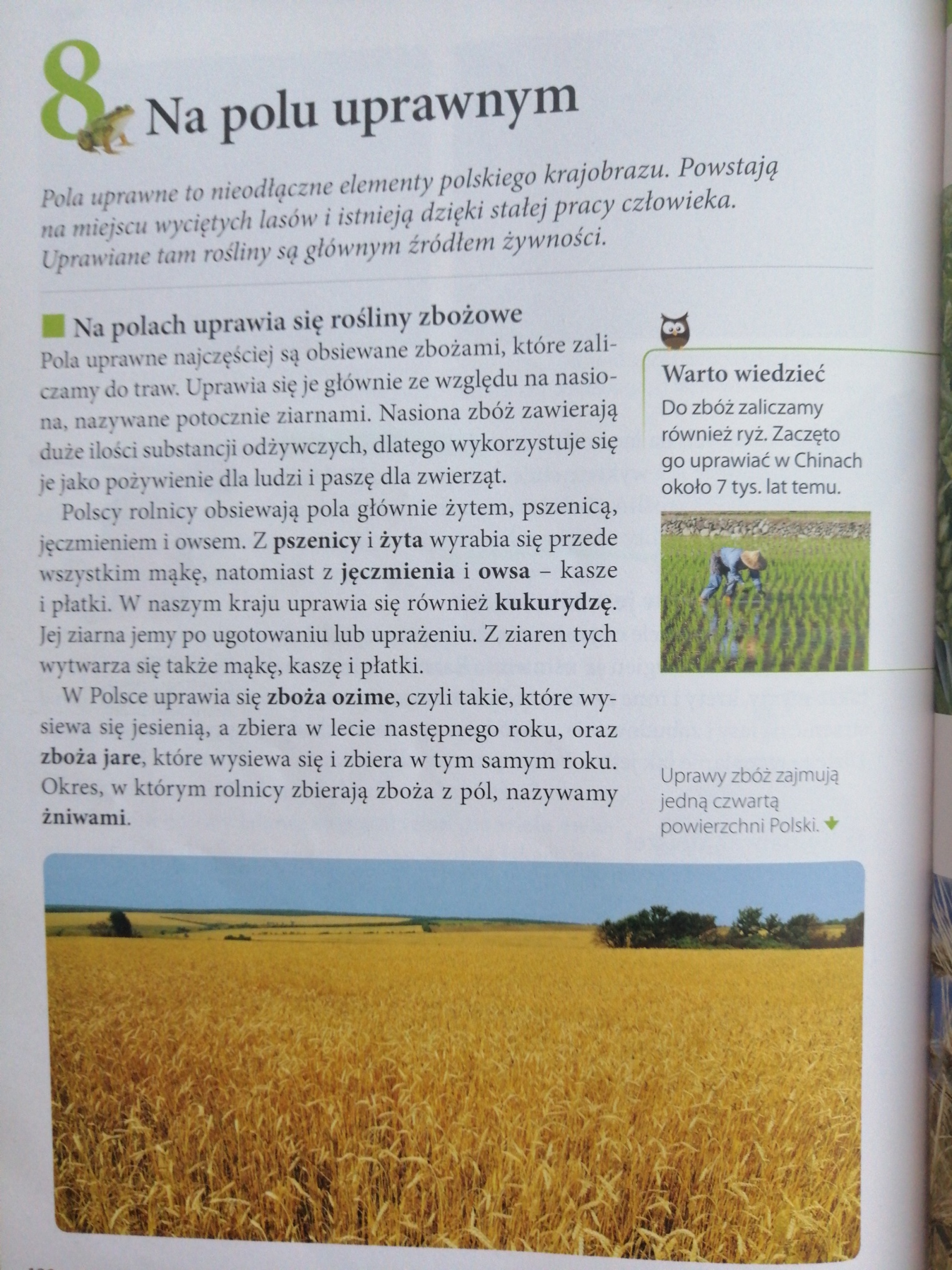 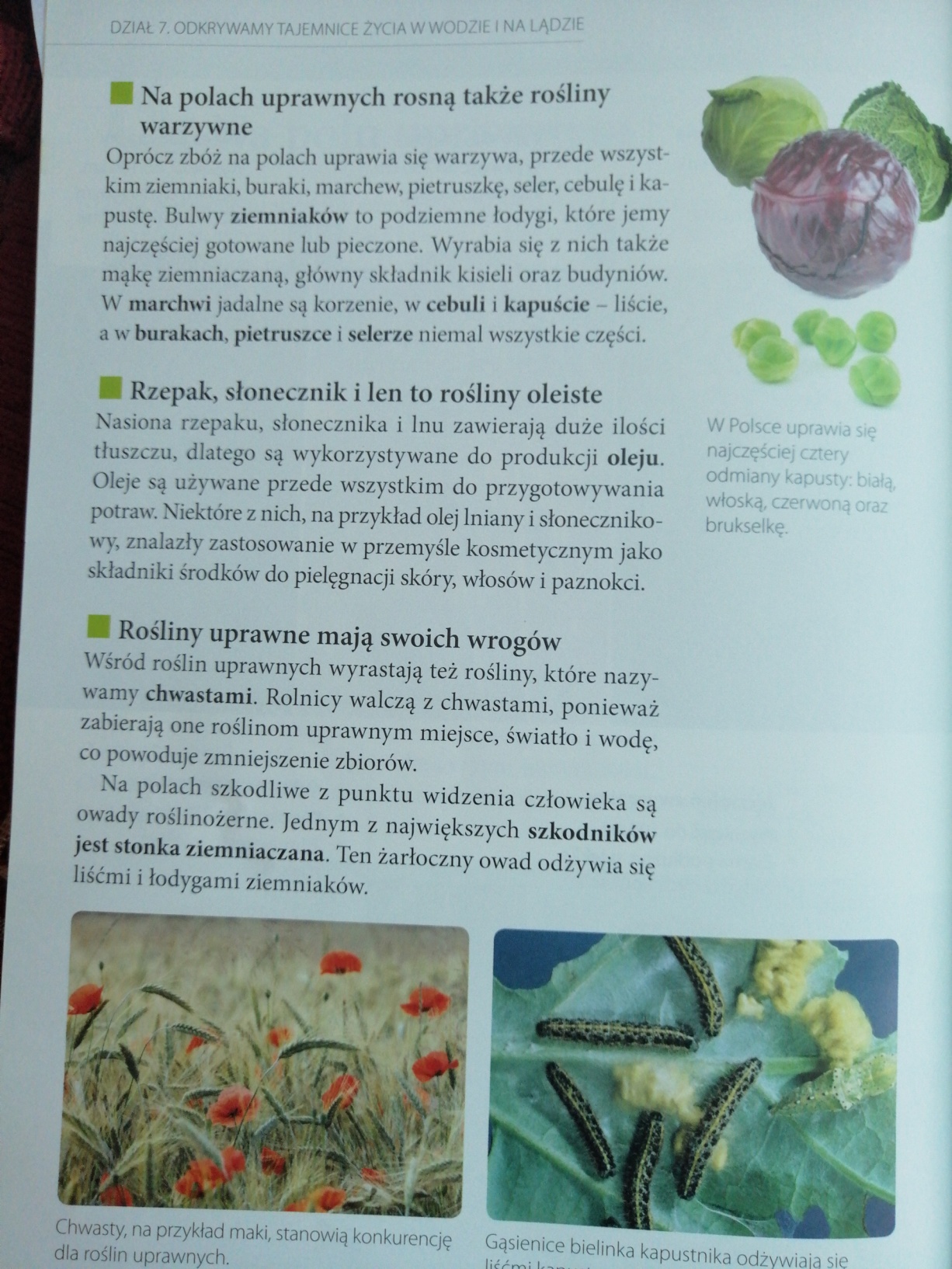 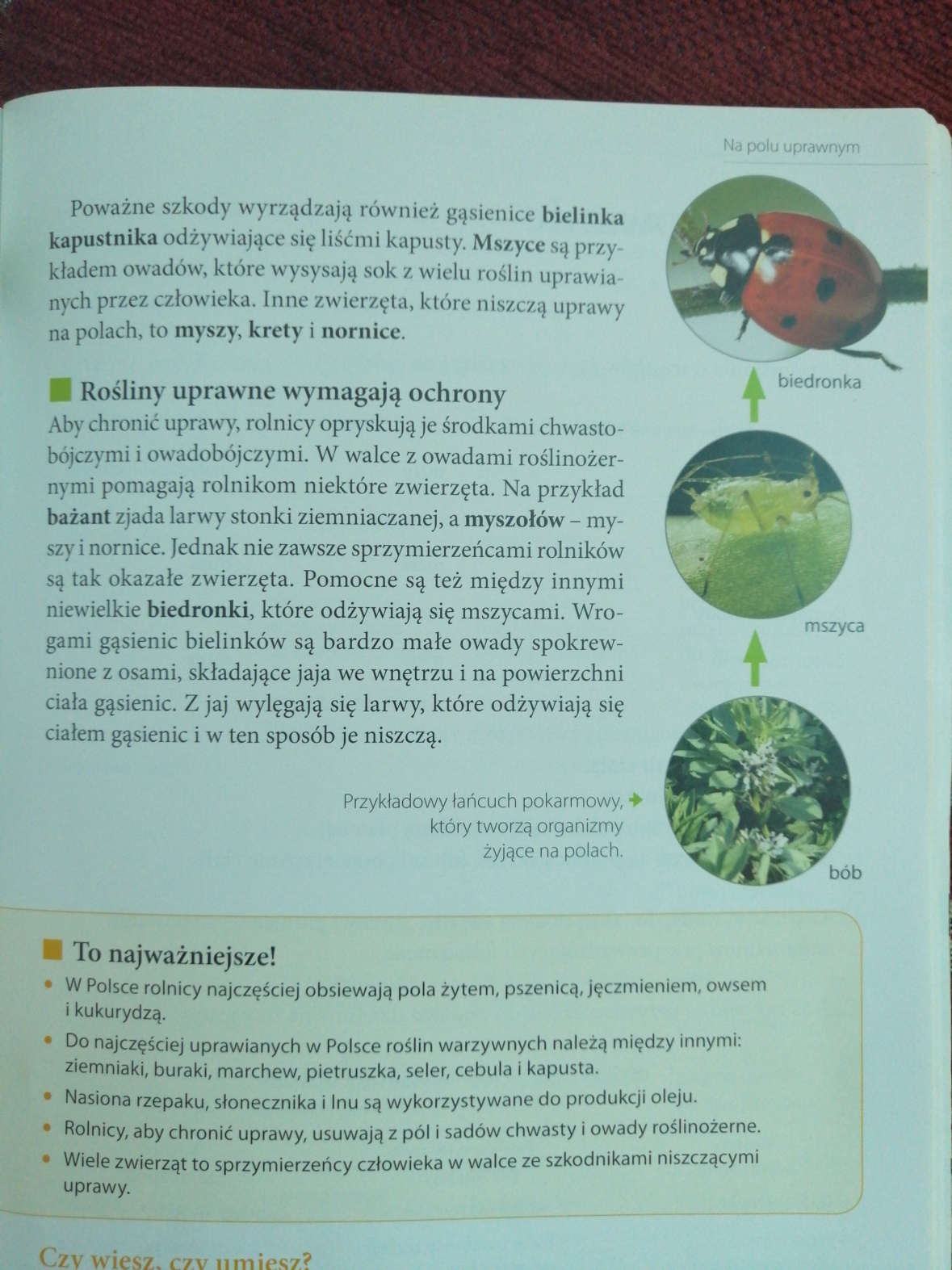 Notatka – przepisz proszę to co jest w pomarańczowej ramce powyżej Temat: Życie na polu   19.06.2020notatkaPozdrawiam 